Publicado en Madrid el 10/06/2015 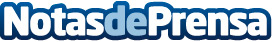 El mercado laboral y la salida del desempleoCuando oímos hablar de mercado laboral, pensamos en trabajo y desempleo, estos dos términos están separados por una barrera muy delgada llamada formación. Con una buena formación podrás encontrar trabajo gracias a la oportunidad de destacar con respecto a tus competidores. Datos de contacto:Euroinnova FormaciónNota de prensa publicada en: https://www.notasdeprensa.es/el-mercado-laboral-y-la-salida-del-desempleo_1 Categorias: Nacional Educación http://www.notasdeprensa.es